Unit 7 Reading Study GuideLesson 7.1 Industrialization, Smith and Marx (chapter 25)Section 1Analyzing Causes and Recognizing Effects As you read this section, make notes in the chart to explain how each factor listed contributed to an Industrial Revolution in Great Britain.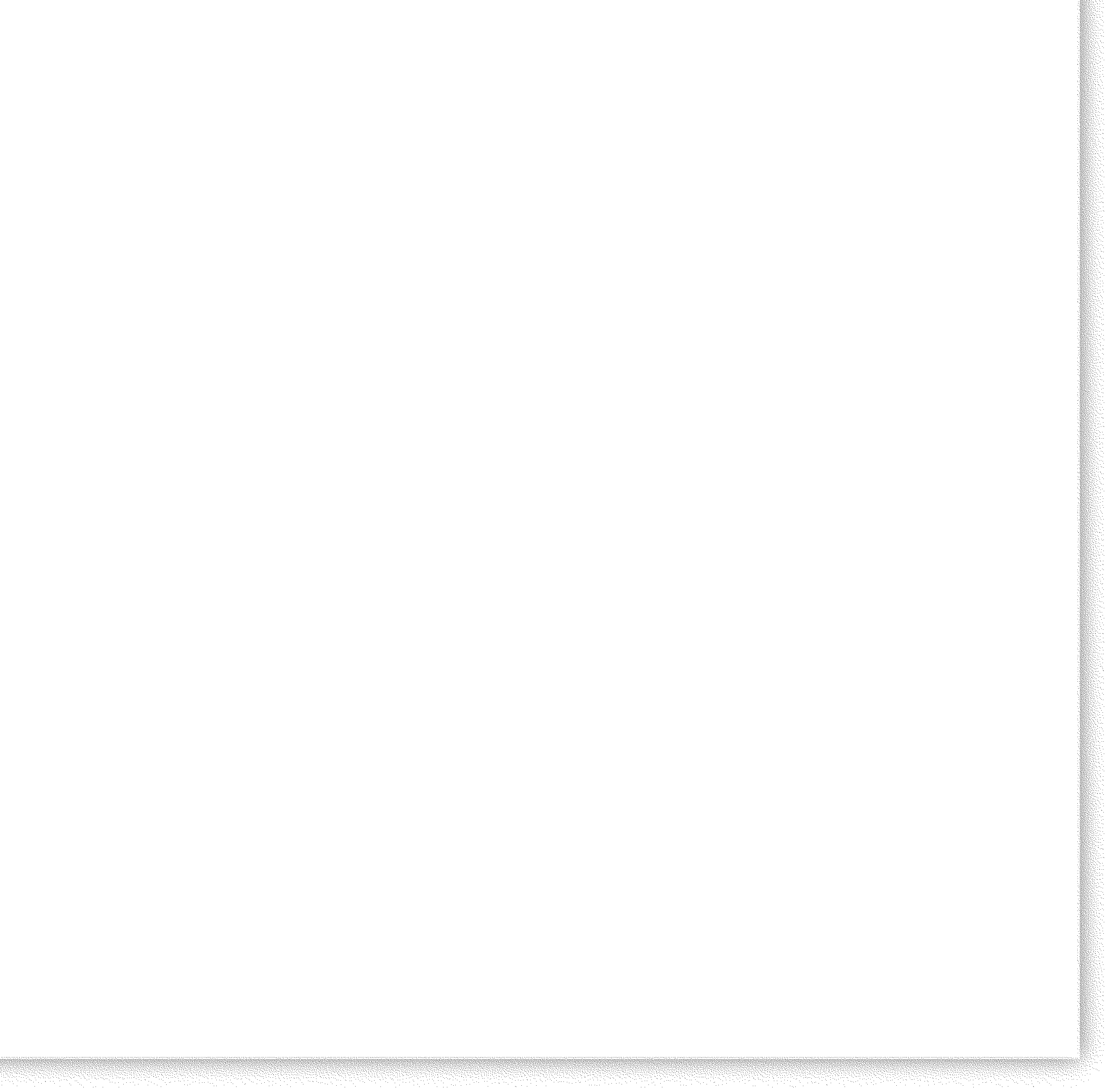 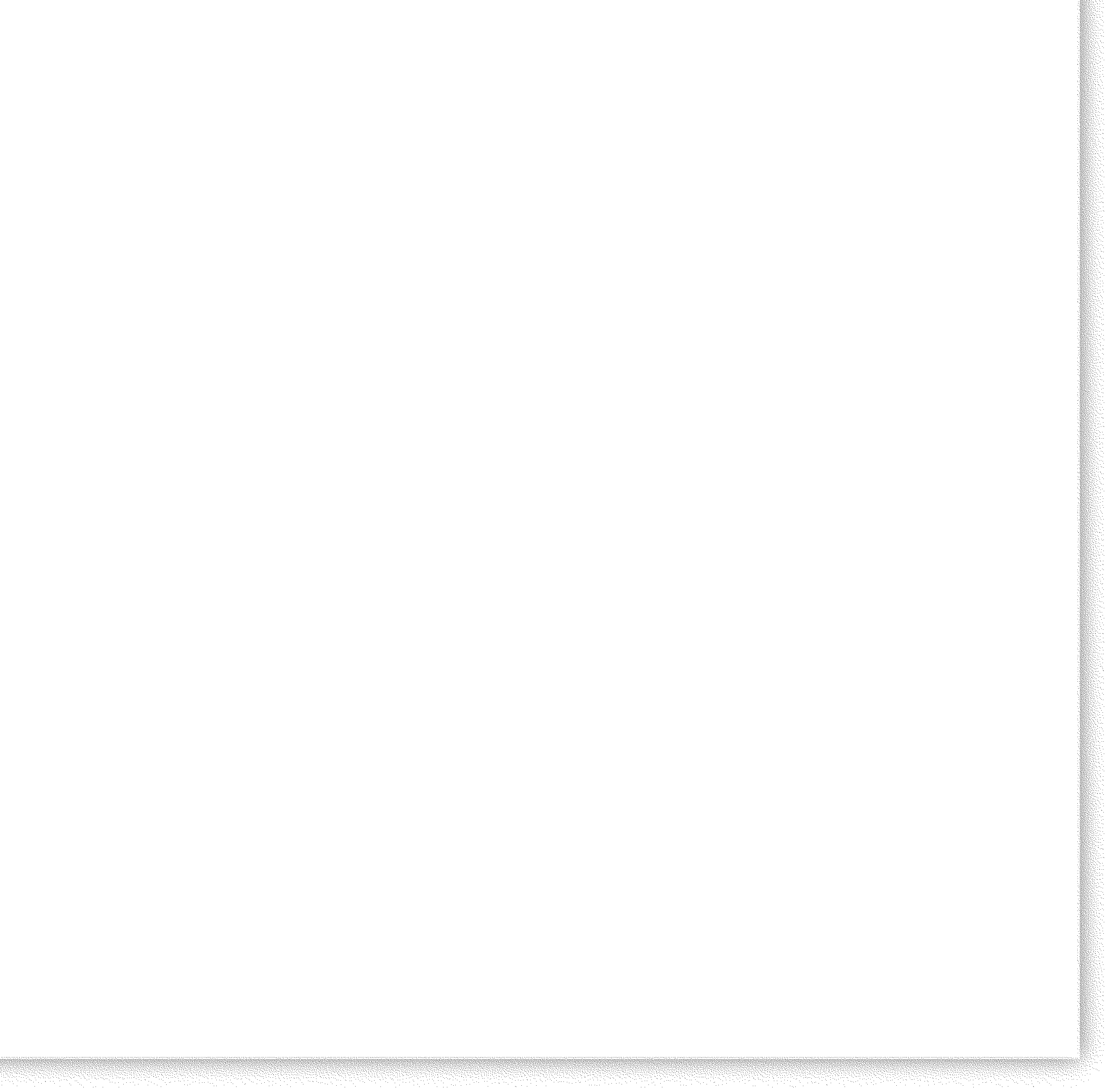 Drawing Conclusions  On the space below, deﬁne enclosure and crop rotation and explain how both paved the way for an agricultural revolution.Section 2Analyzing Causes and Recognizing Effects As you read this case study, take notesto answer questions about how industrialization changed the way people lived and worked.What were the long-term consequences of the Industrial Revolution for each of the following?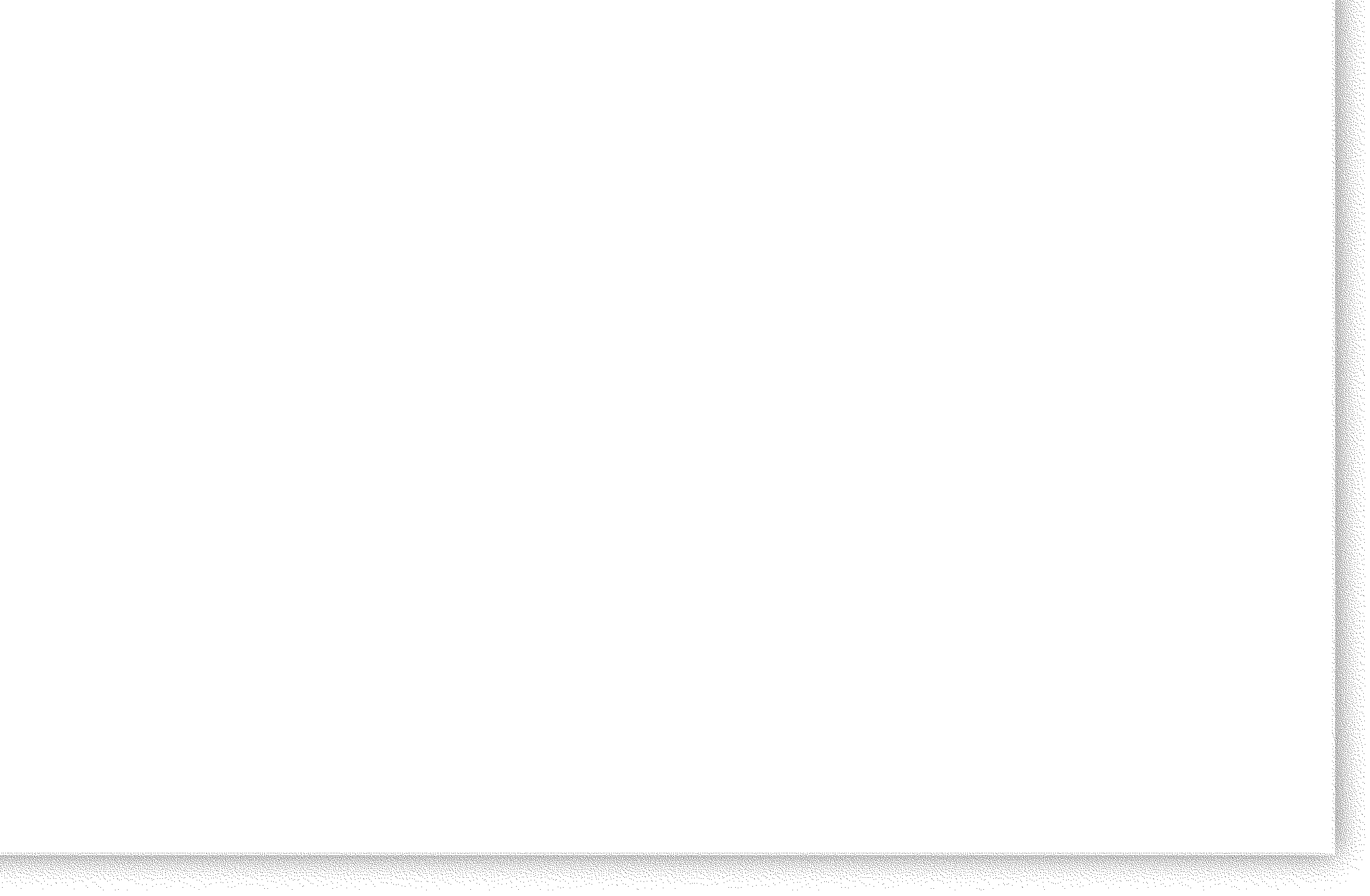 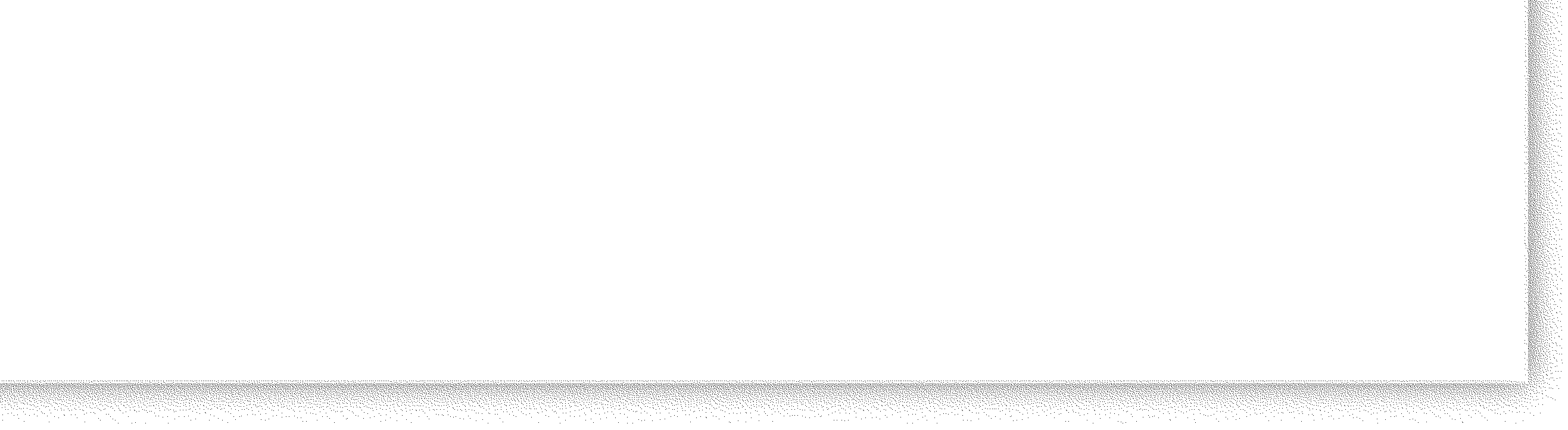 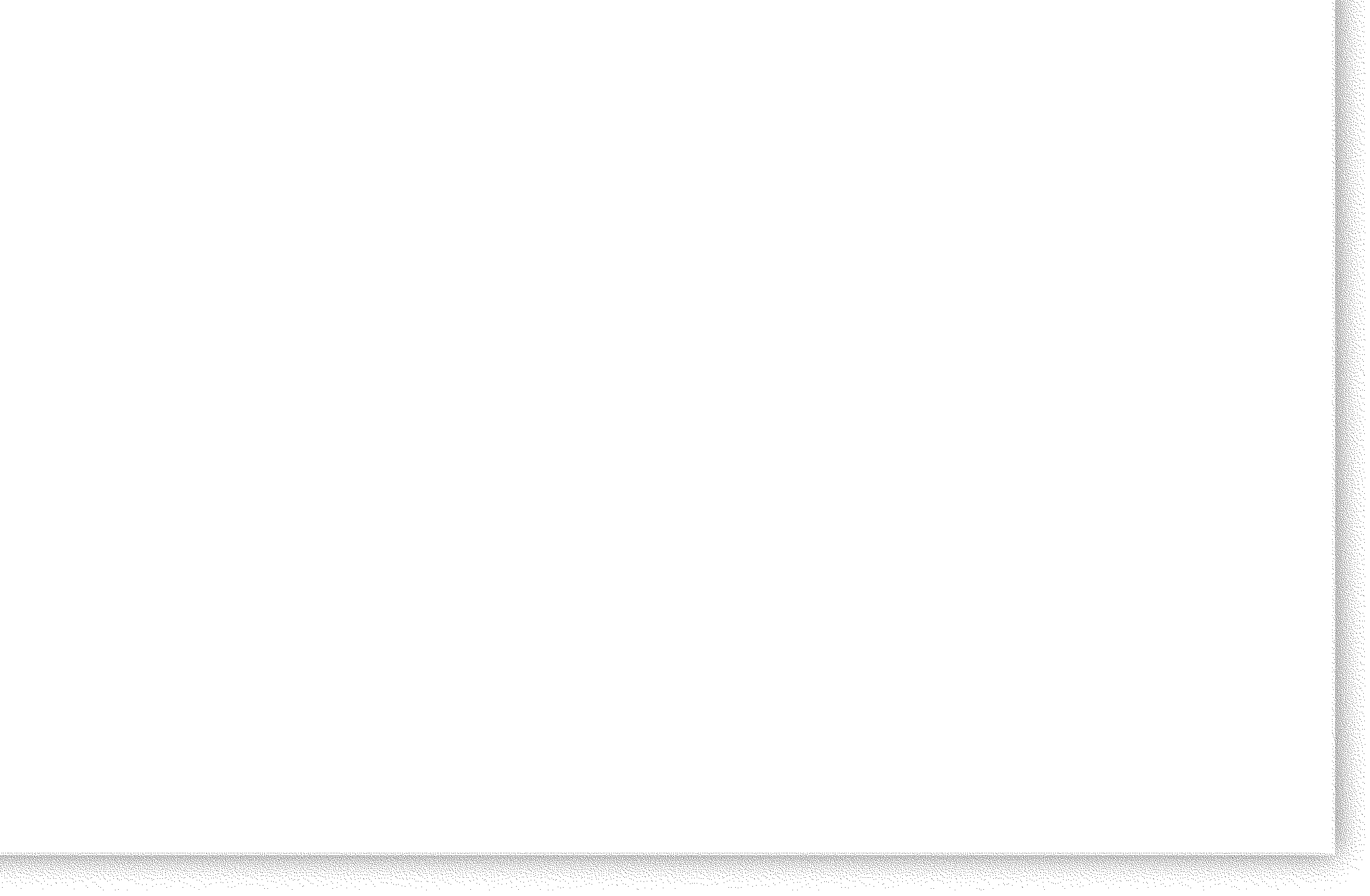 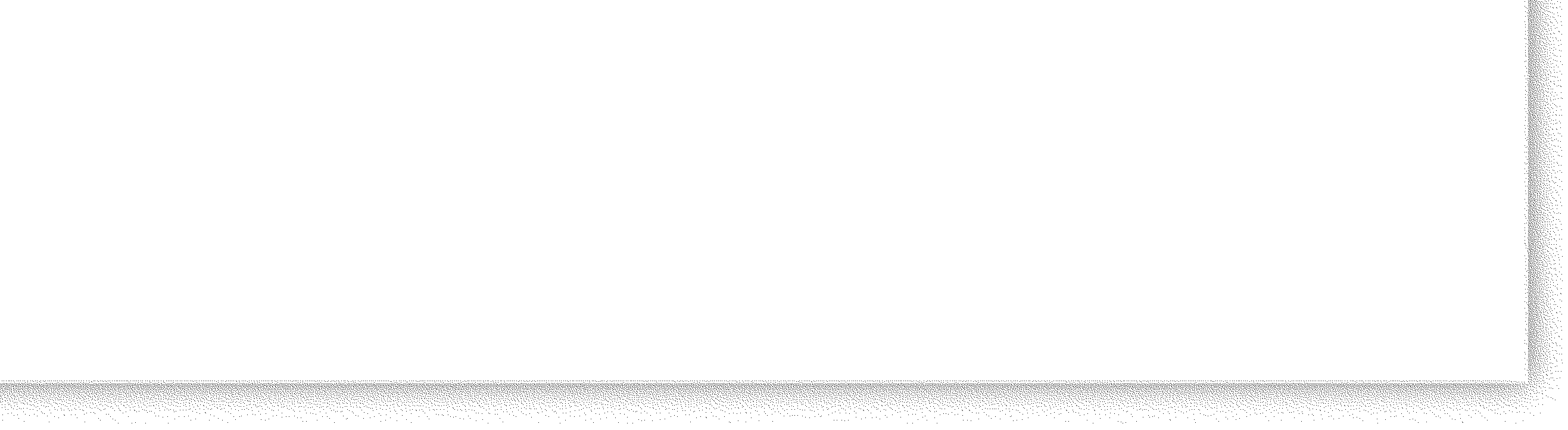 7. The environment	8. EducationDetermining Main Ideas On the space below, deﬁne urbanization andmiddle class and explain how these terms relate to industrialization.Section 3Determining Main Ideas  As you read this section, take notes to answer the questions about industrialization in different parts of the world.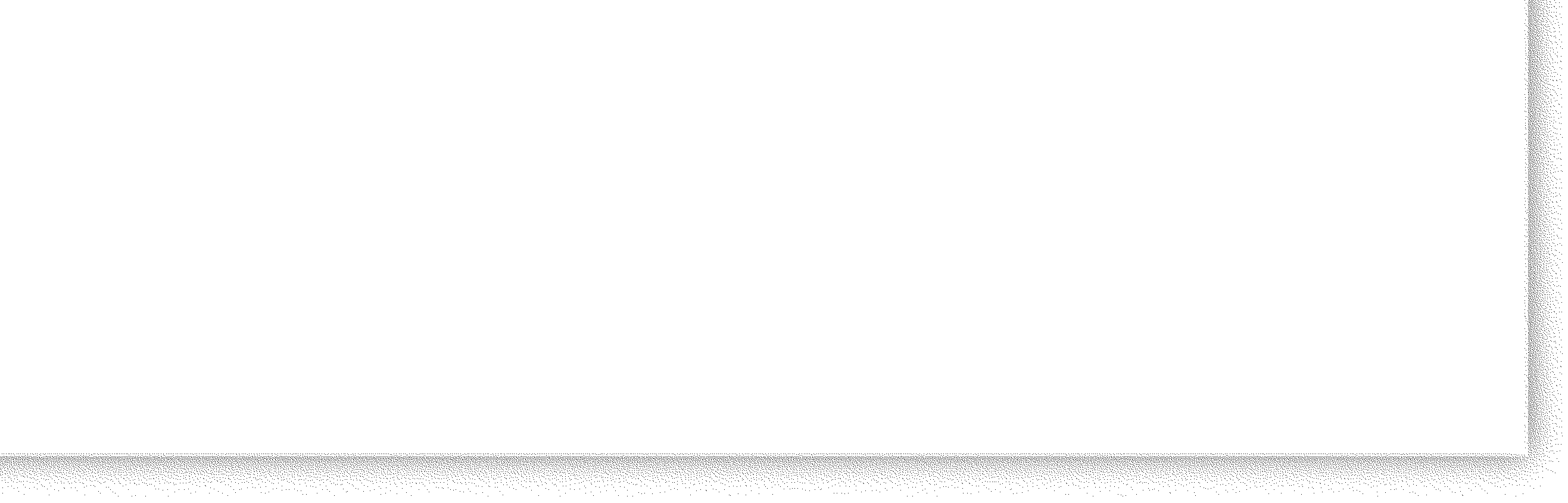 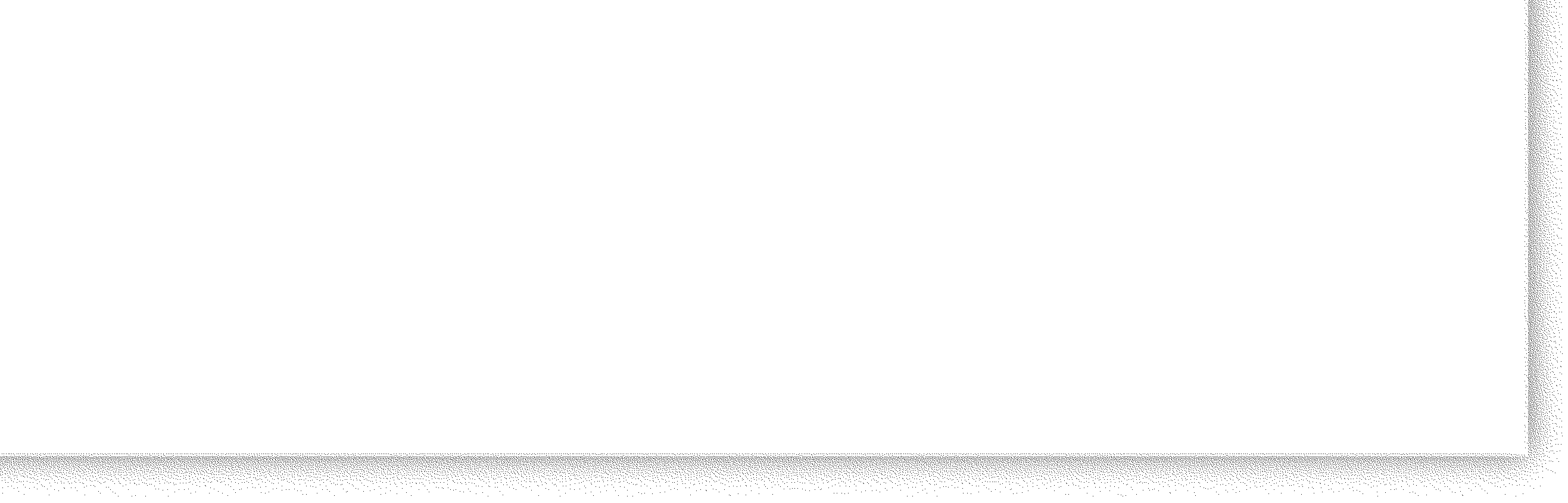 Drawing Conclusions On the space belowr, explain the reasons for the formation of corporations.Section 4Determining Main Ideas  As you read about the age of reforms, take notes to answer the questions about the ideas of the philosophers and reformers of the Industrial Revolution.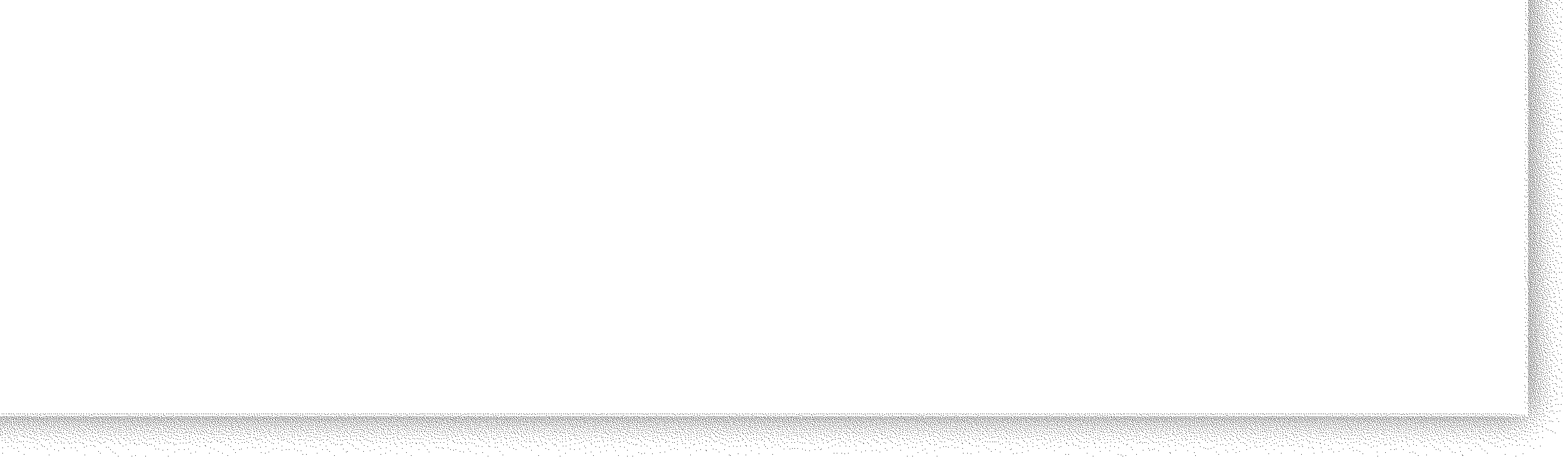 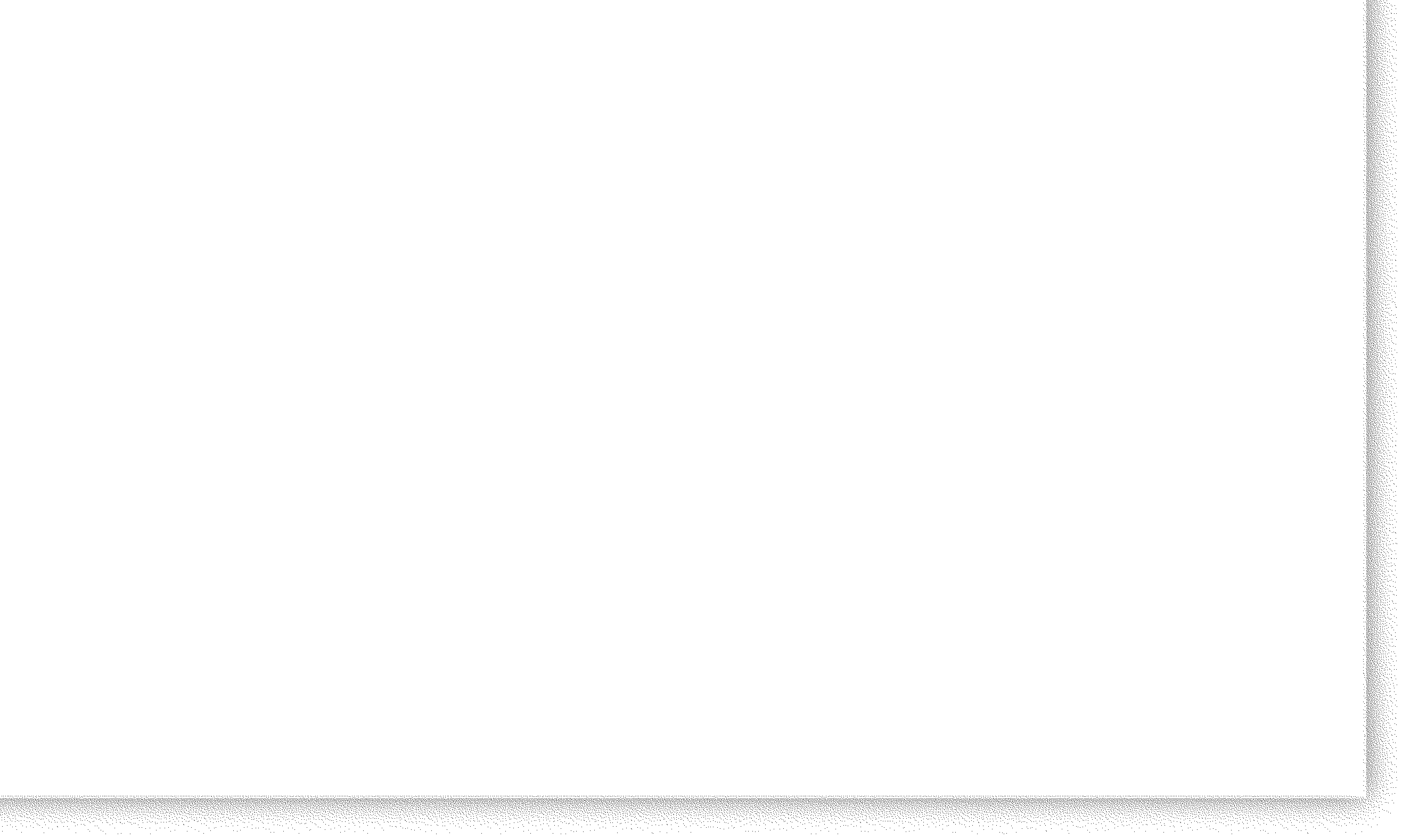 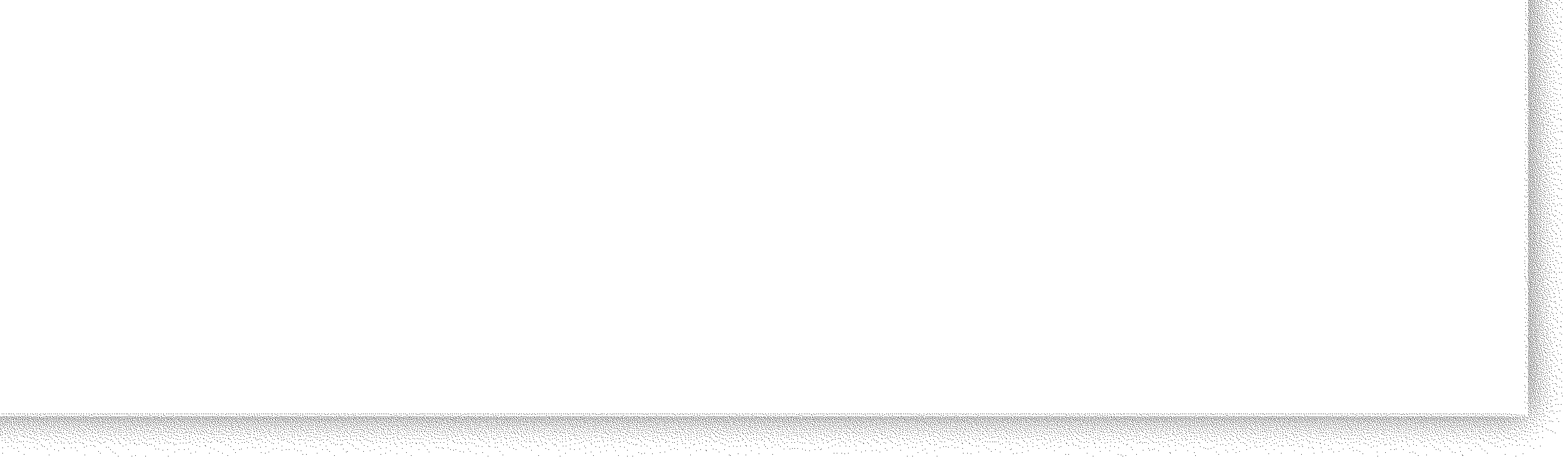 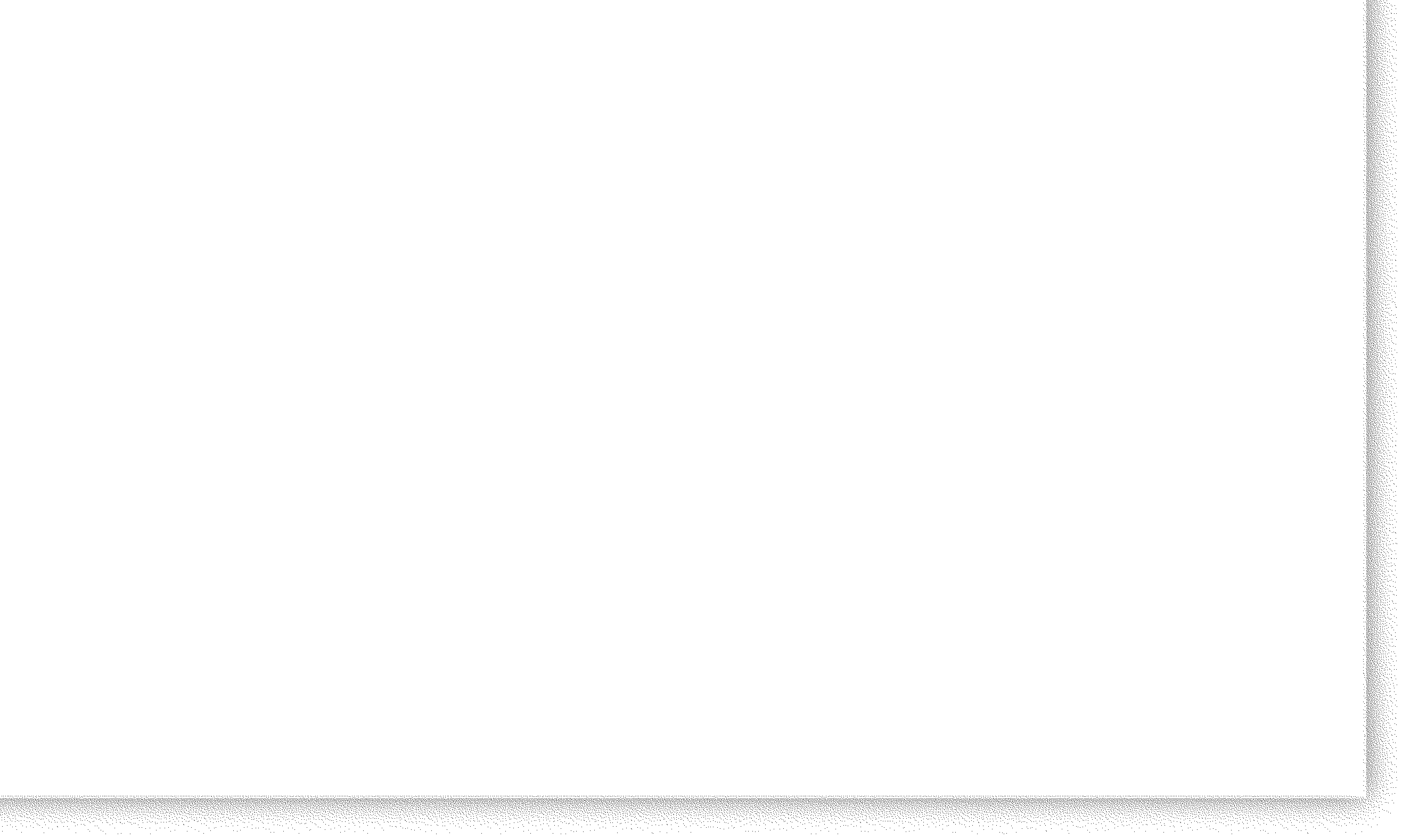 Analyzing Motives On the space below, explain why workers formed unions. Include the following terms in your writing.laissez faire	union	collective bargaining	strikeLesson 7.2 Bismark and MeijiChap 24 section 3Recognizing Main Ideas On the space below, explain how Otto von Bismarck brought about the crowning of King William I of Prussia as kaiser of the Second Reich.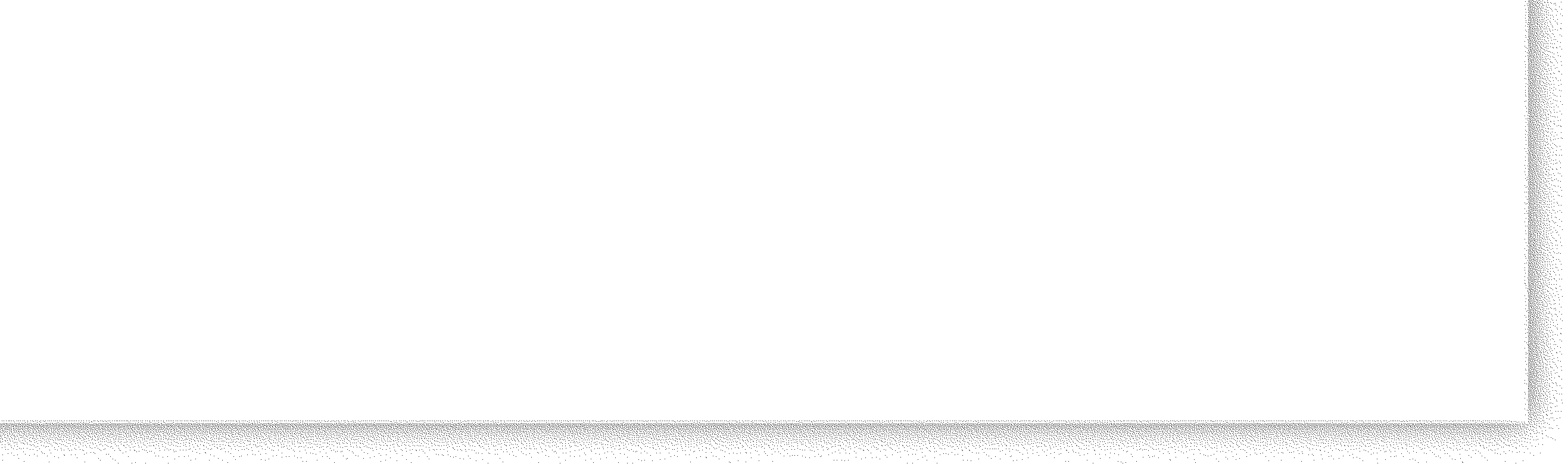 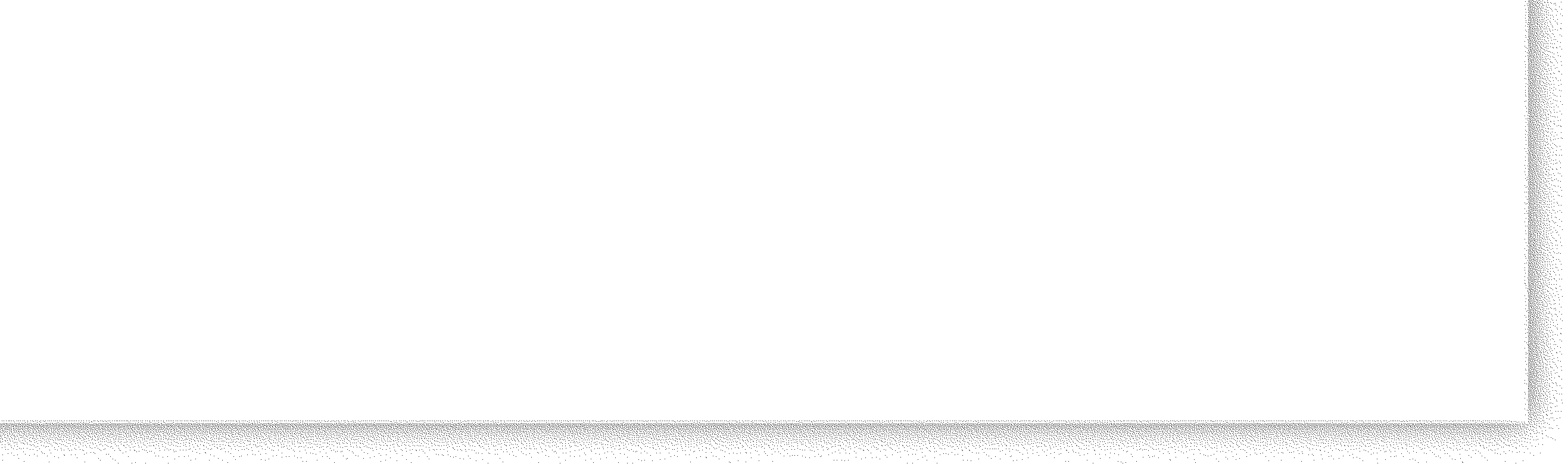 Clarifying On the space below, write a brief paragraph explaining why theMeiji era is viewed as a period of “enlightened rule.”Lesson 7.3 Western Influence on Japan and China &Lesson 7.4 Reaction to foreign dominationChapter 28 section 2Following Chronological Order As you read about the modernization of Japan, answer the questions about the time line.Matthew Perry arrives in Tokyo harbor.Japan signs the Treaty of Kanagawa.Mutsuhito establishes a new government.Japan and China pledge not to send armies into Korea.Sino-Japanese war begins.Russia and Japan go to war over Manchuria.Japan annexes Korea.Chapter 28 section 1Analyzing Causes and Recognizing Effects As you read this section, note some of the causes and effects of events and policies that affected China.Causes	Events/Policies	Effects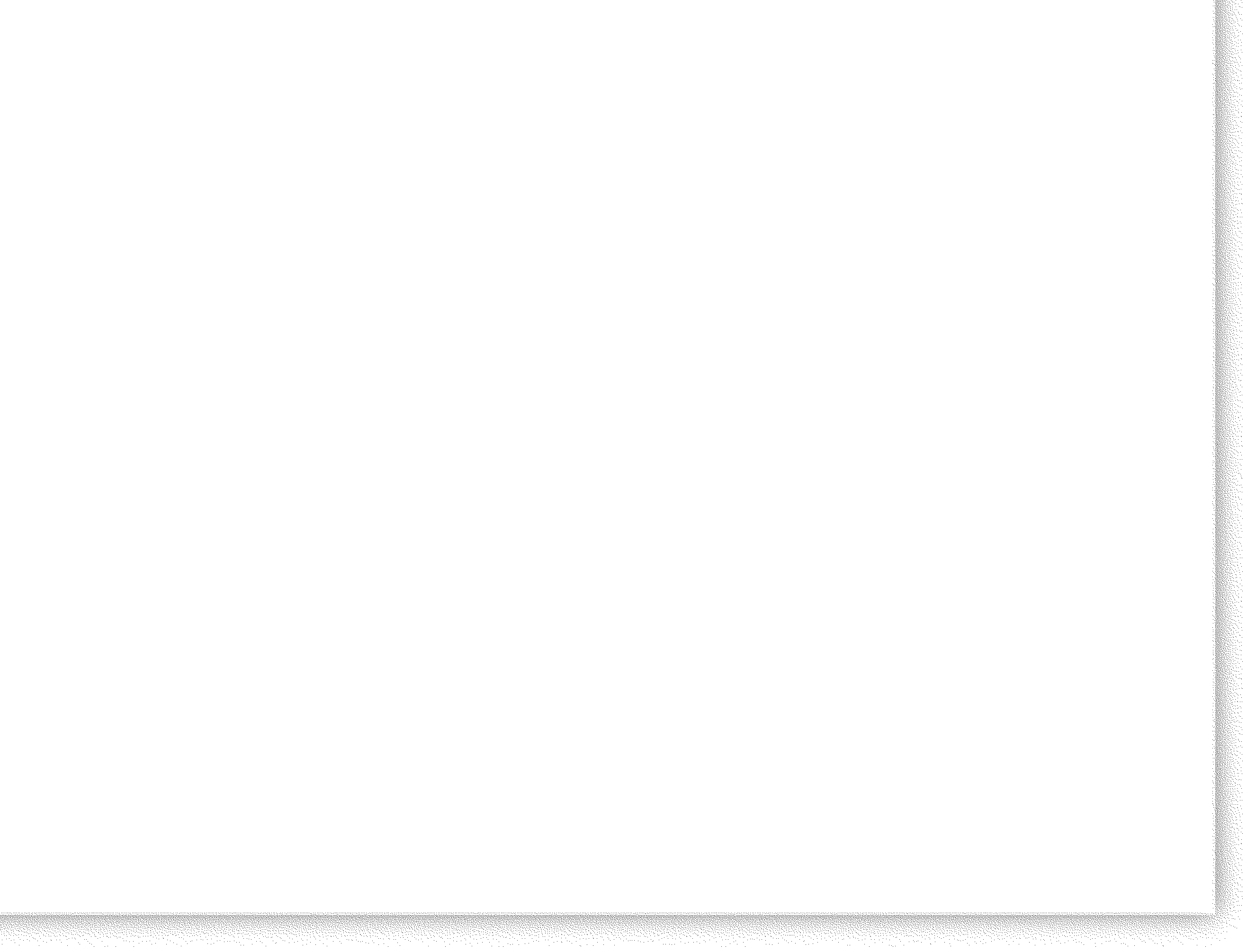 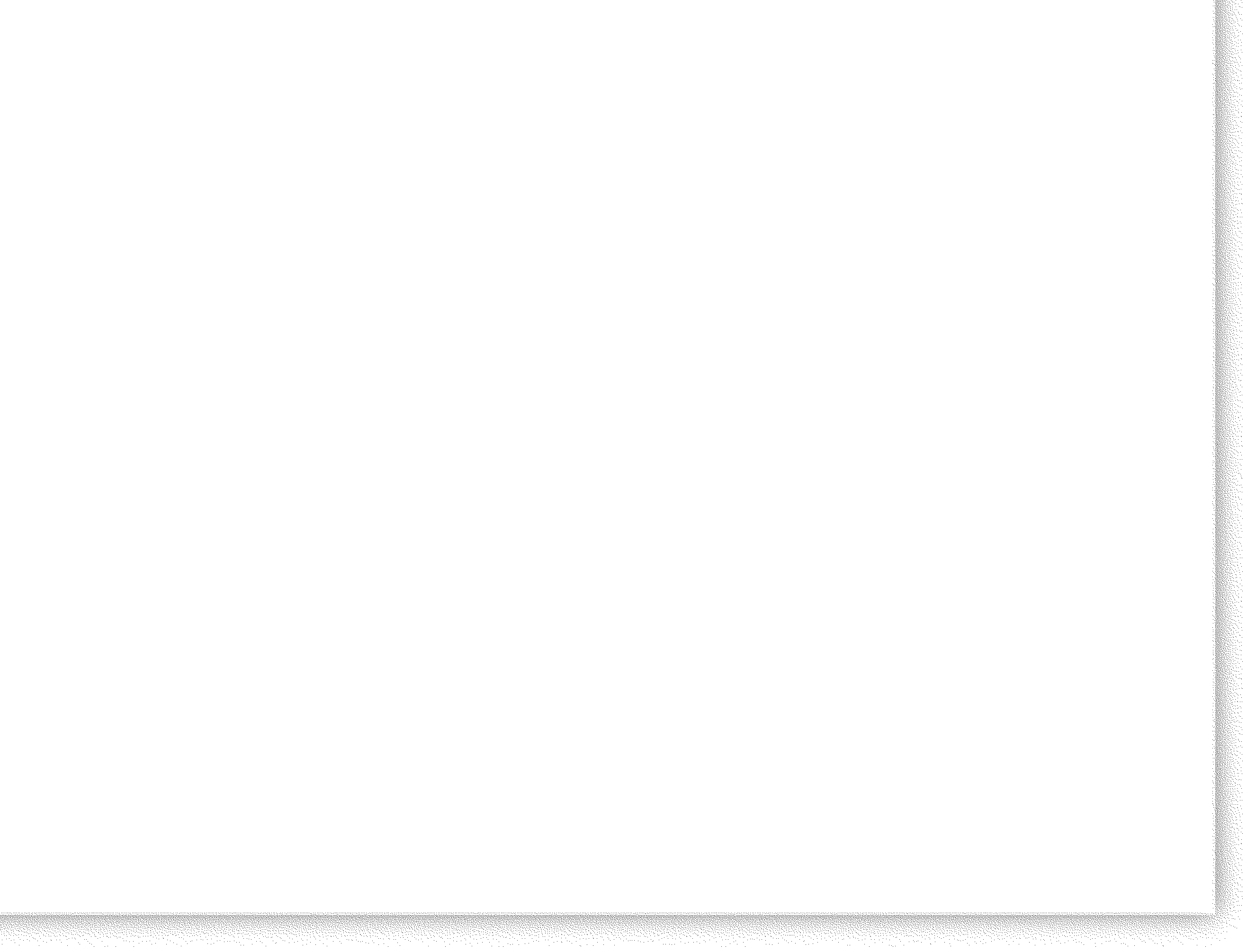 Opium WarTaiping RebellionSelf-strengthening  movementOpen Door policyBoxer RebellionDrawing Conclusions Explain why China was able to isolate itself from Western inﬂuence until the nineteenth century.Clarifying On the space below, deﬁne sphere of inﬂuence and extraterritorial rights.Lesson 7.5 French and British take over AfricaChapter 27 sections 1-5Determining Main Ideas  As you read about the European colonization of Africa, ﬁll out the chart by writing notes in the appropriate spaces.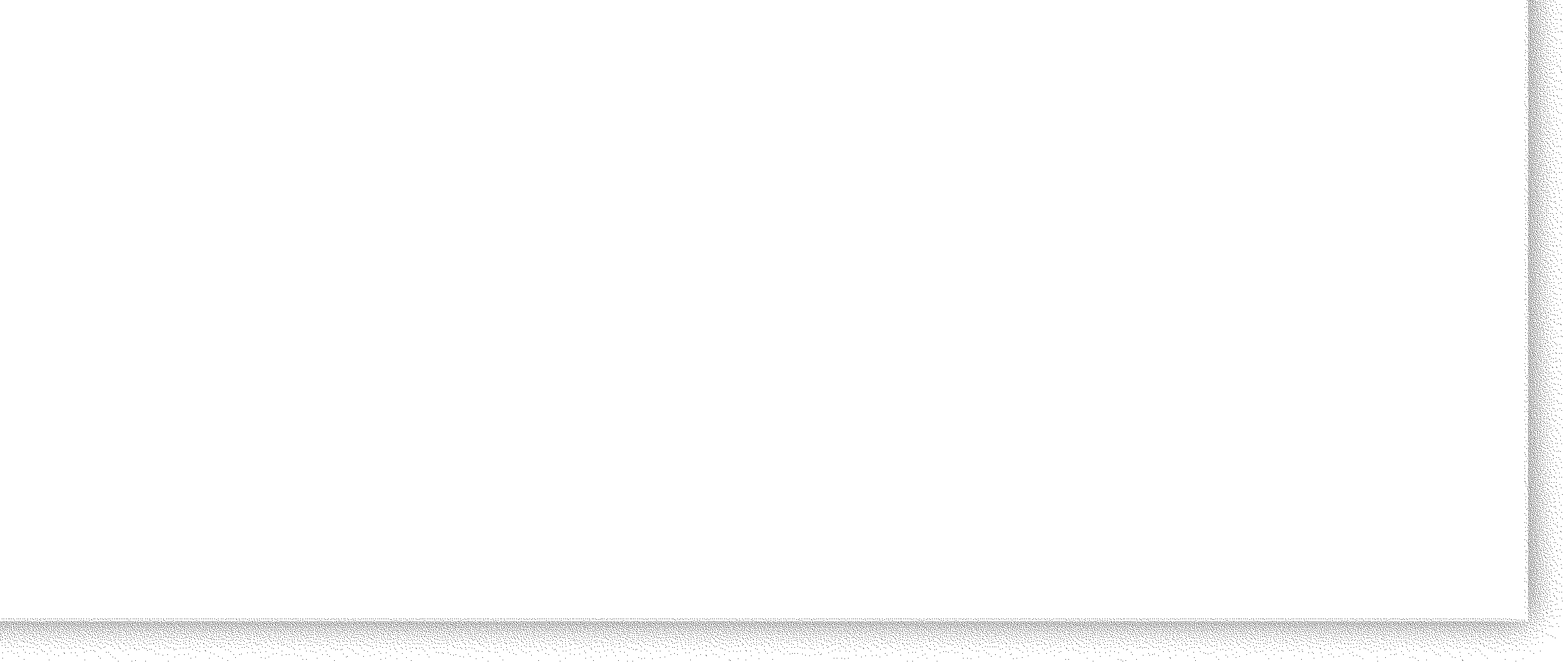 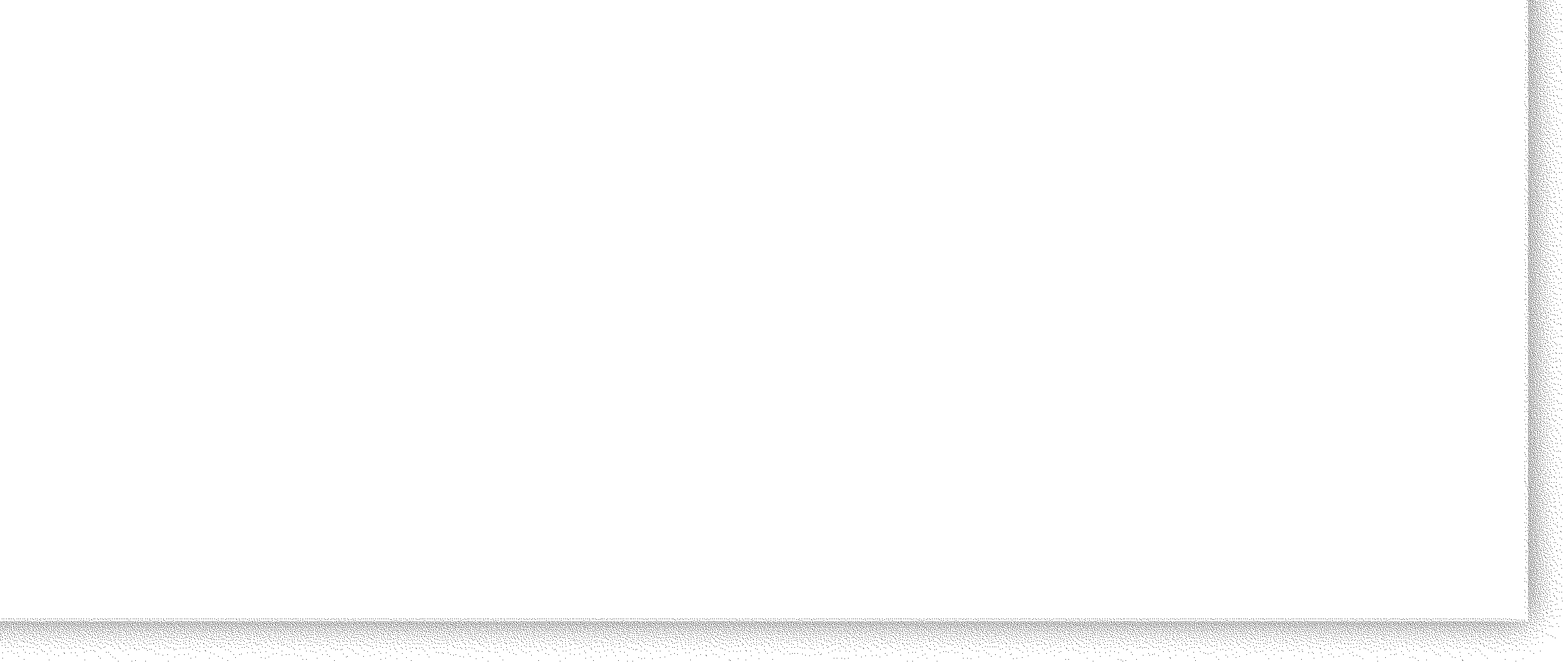 Analyzing Causes and Recognizing Effects On the space below, explain the concepts of racism and Social Darwinism and how they relate to the policy of imperialism.Clarifying As you read this section, take notes to answer the questions.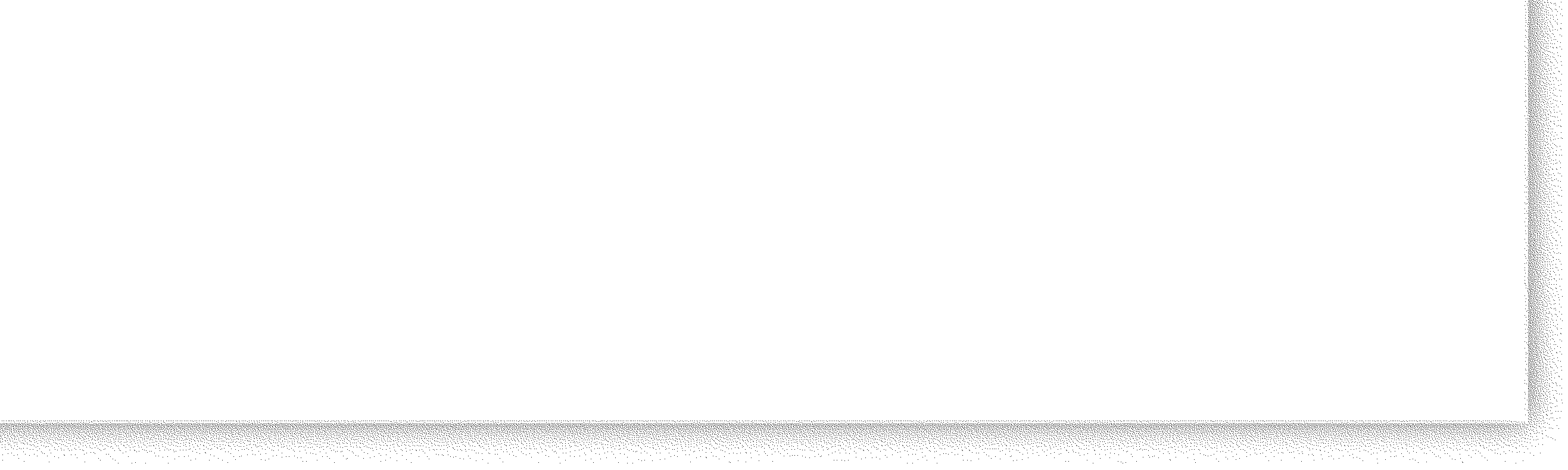 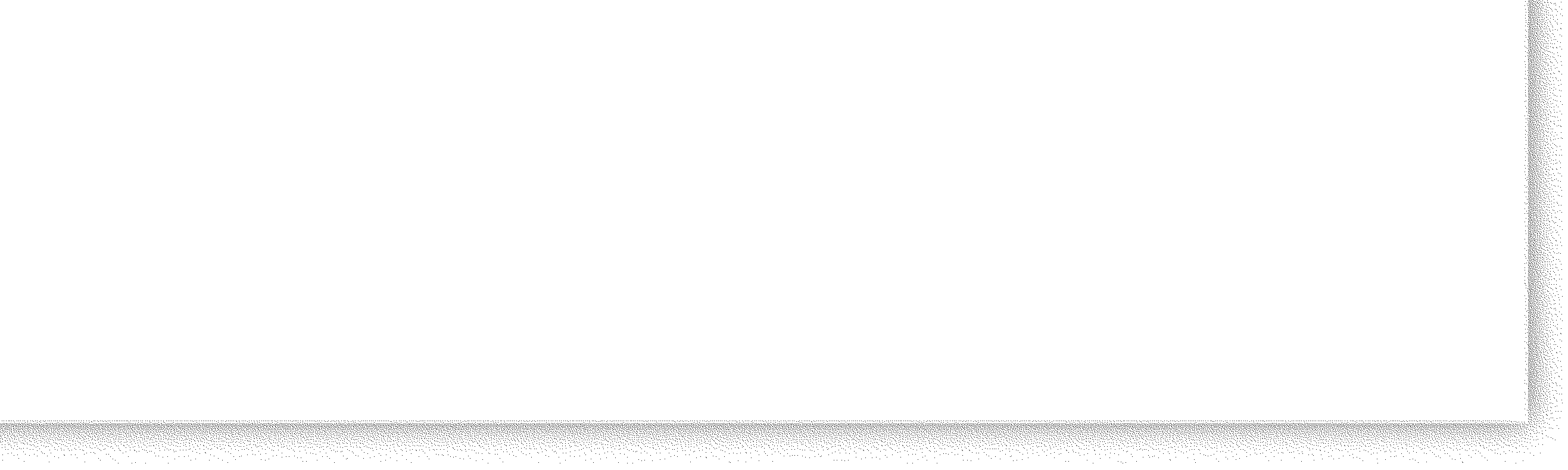 Summarizing On the space below, explain the policies of paternalism andassimilation.Analyzing Causes and Recognizing Effects As you read this section, explain how each of the factors listed contributed to the decline of Muslim states.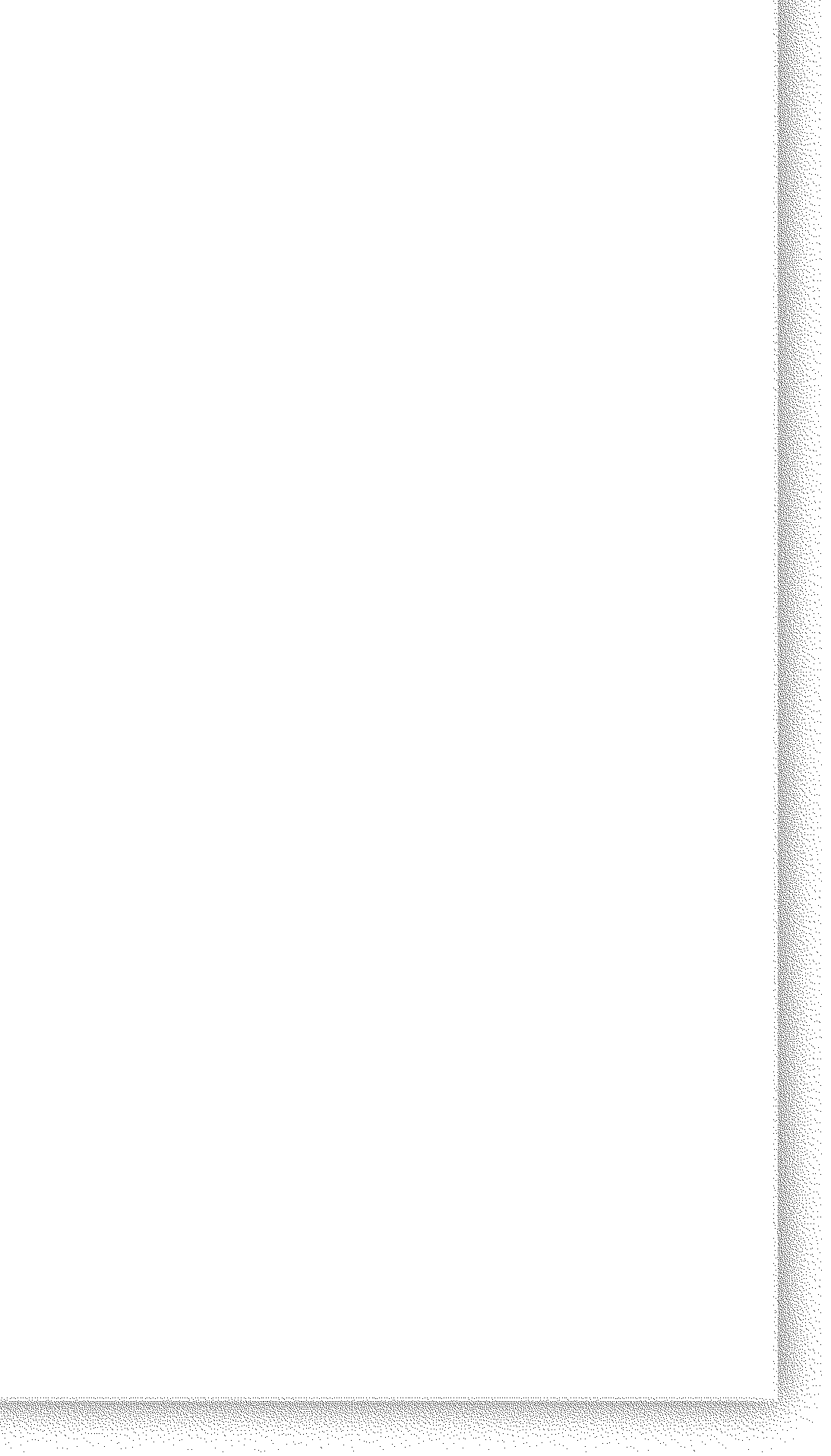 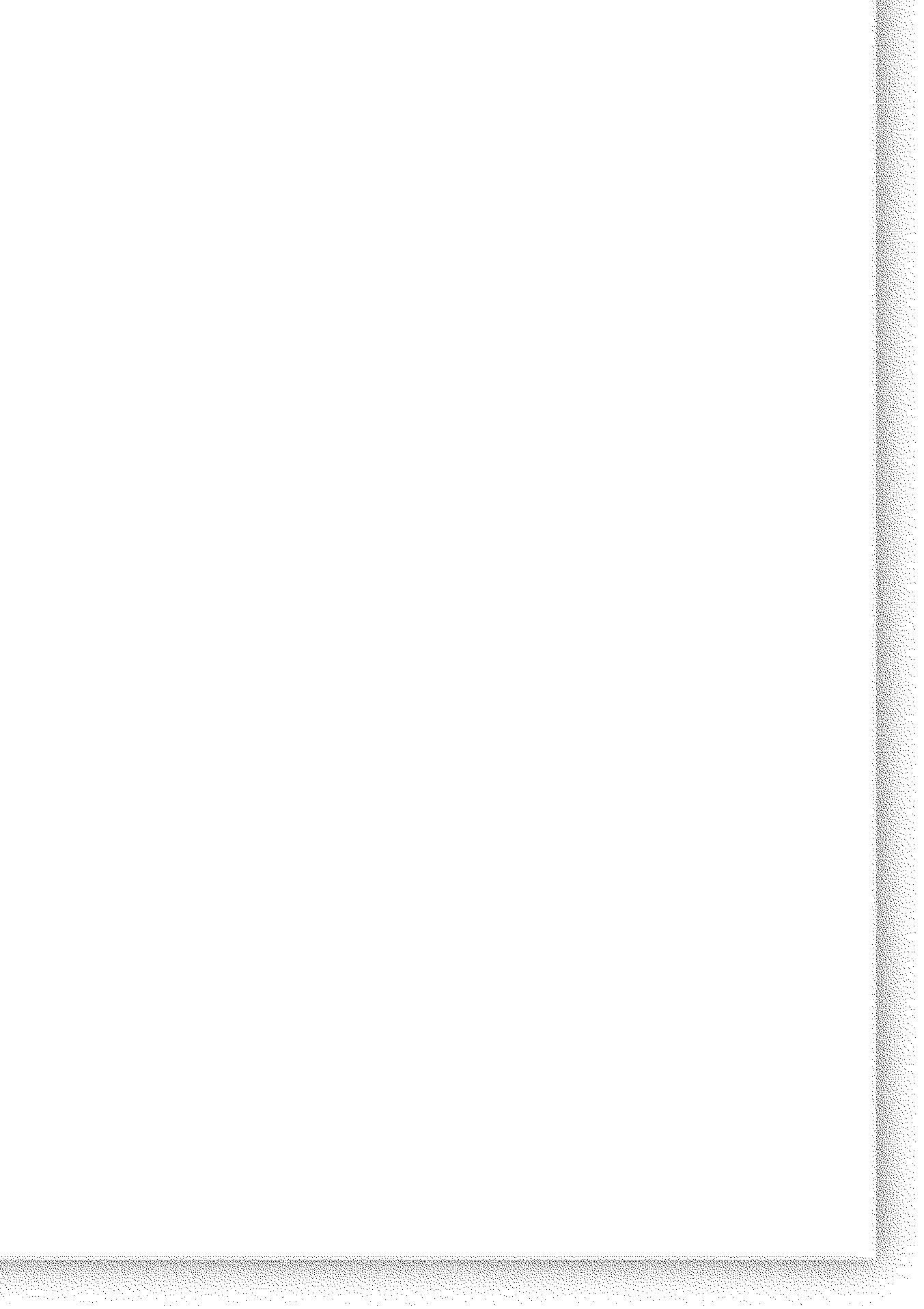 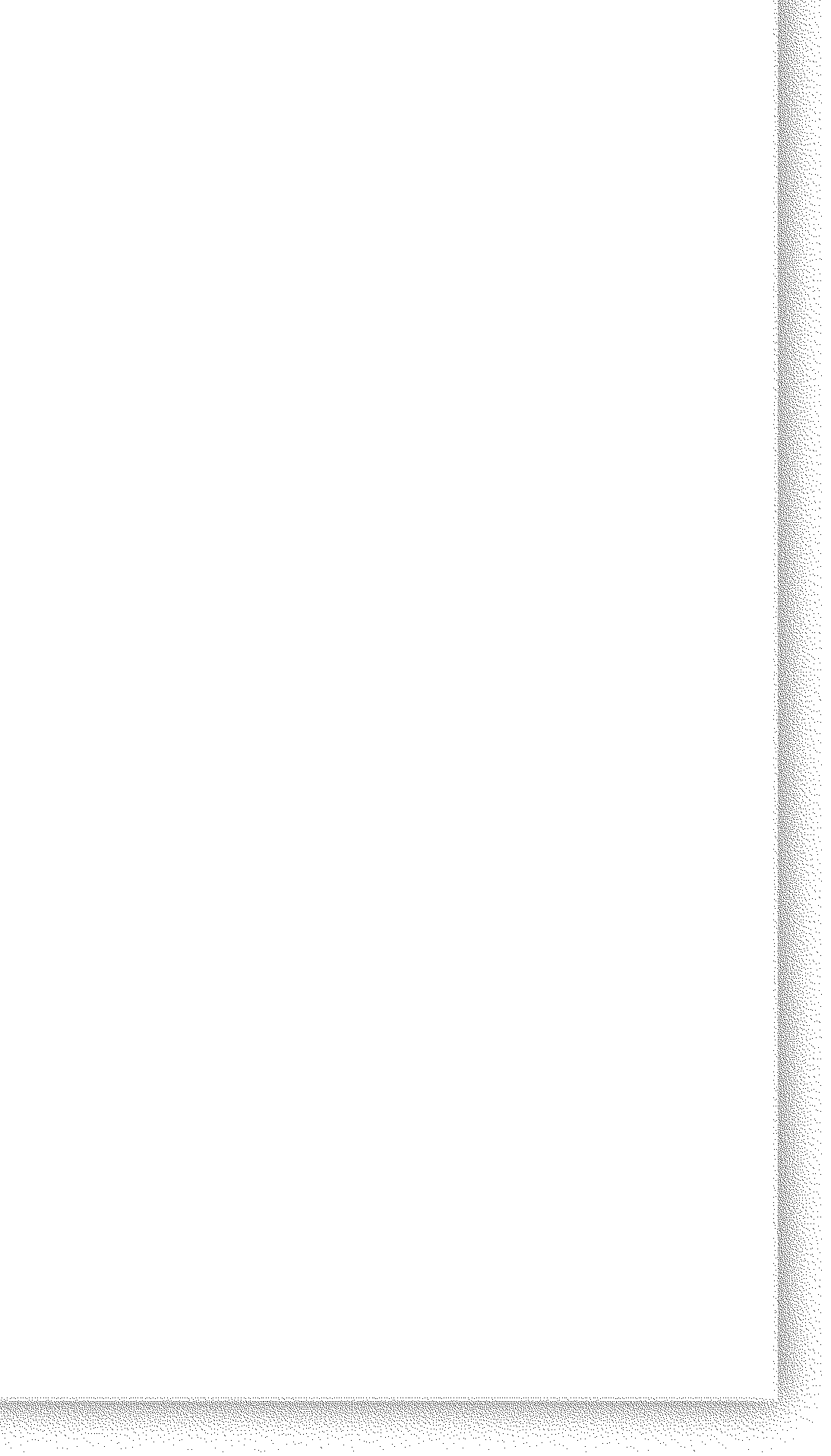 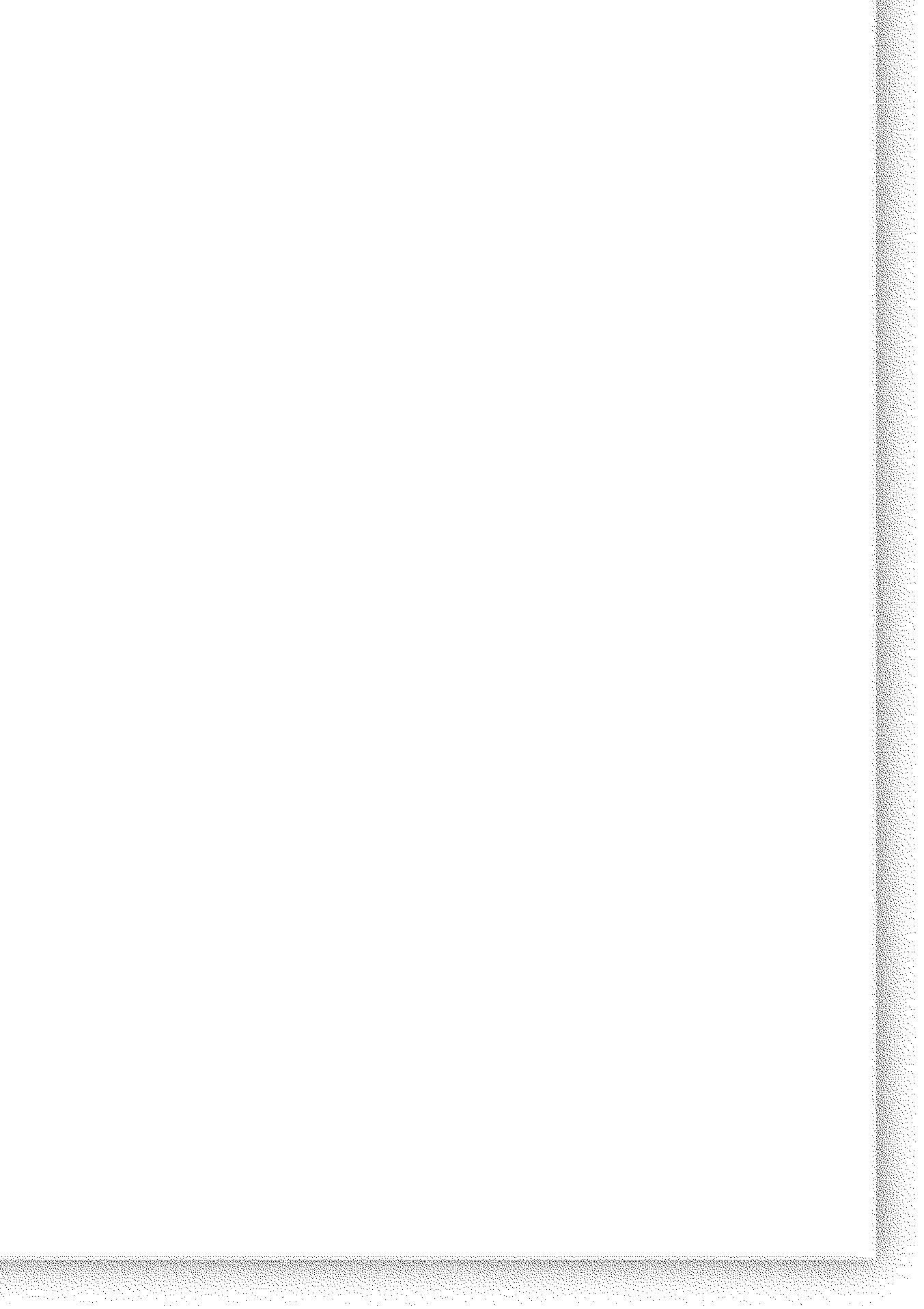 Determining Main Ideas Describe the policies European nations used to gain control of Muslim lands.Analyzing Causes and Recognizing Effects On the space below, write a paragraph explaining the causes and outcomes of the Crimean War.Analyzing Causes and Recognizing Effects  As you read about imperialism in India, brieﬂy note the cause or effect (depending on which is missing) of each situation.Causes	Effects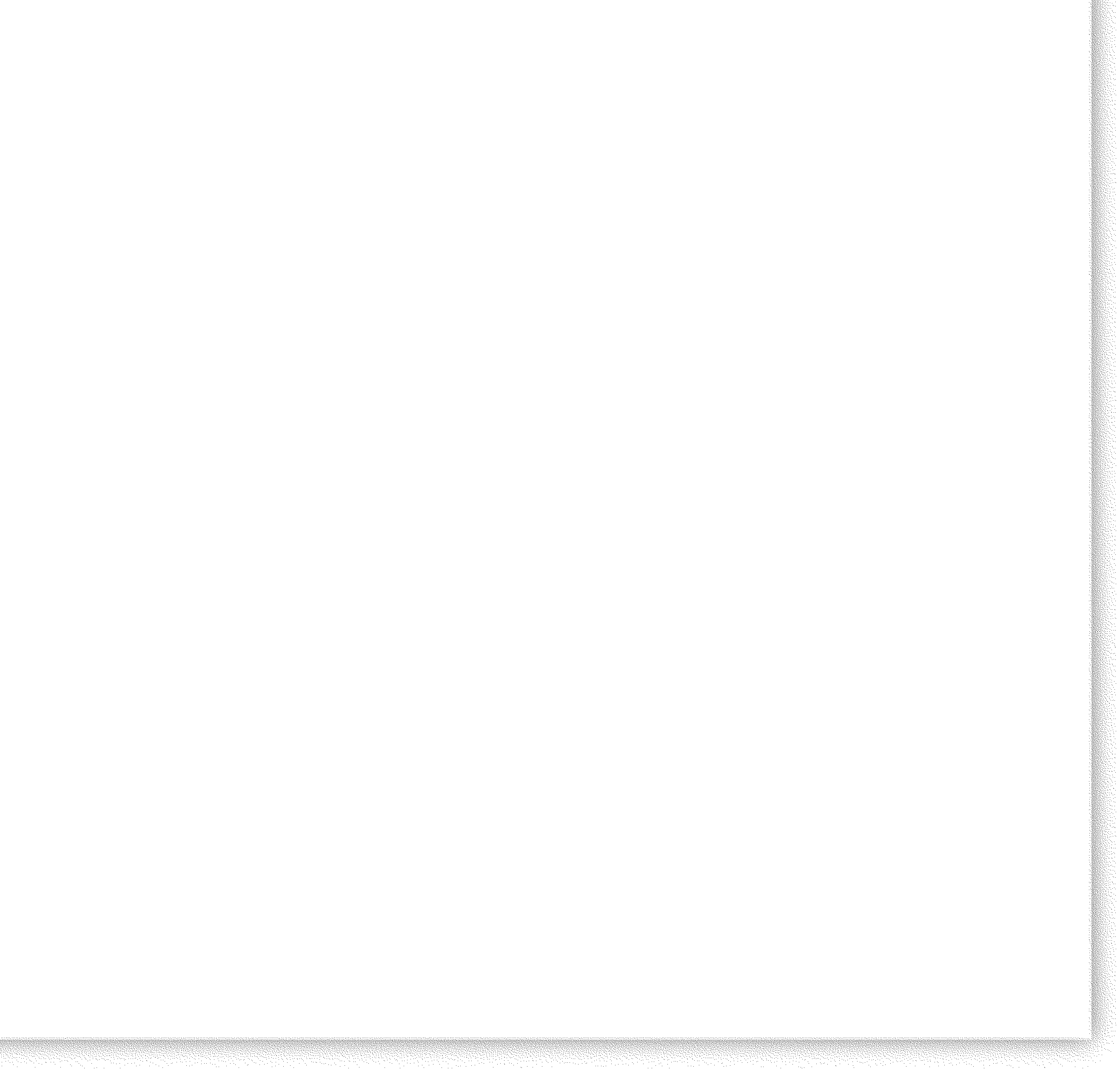 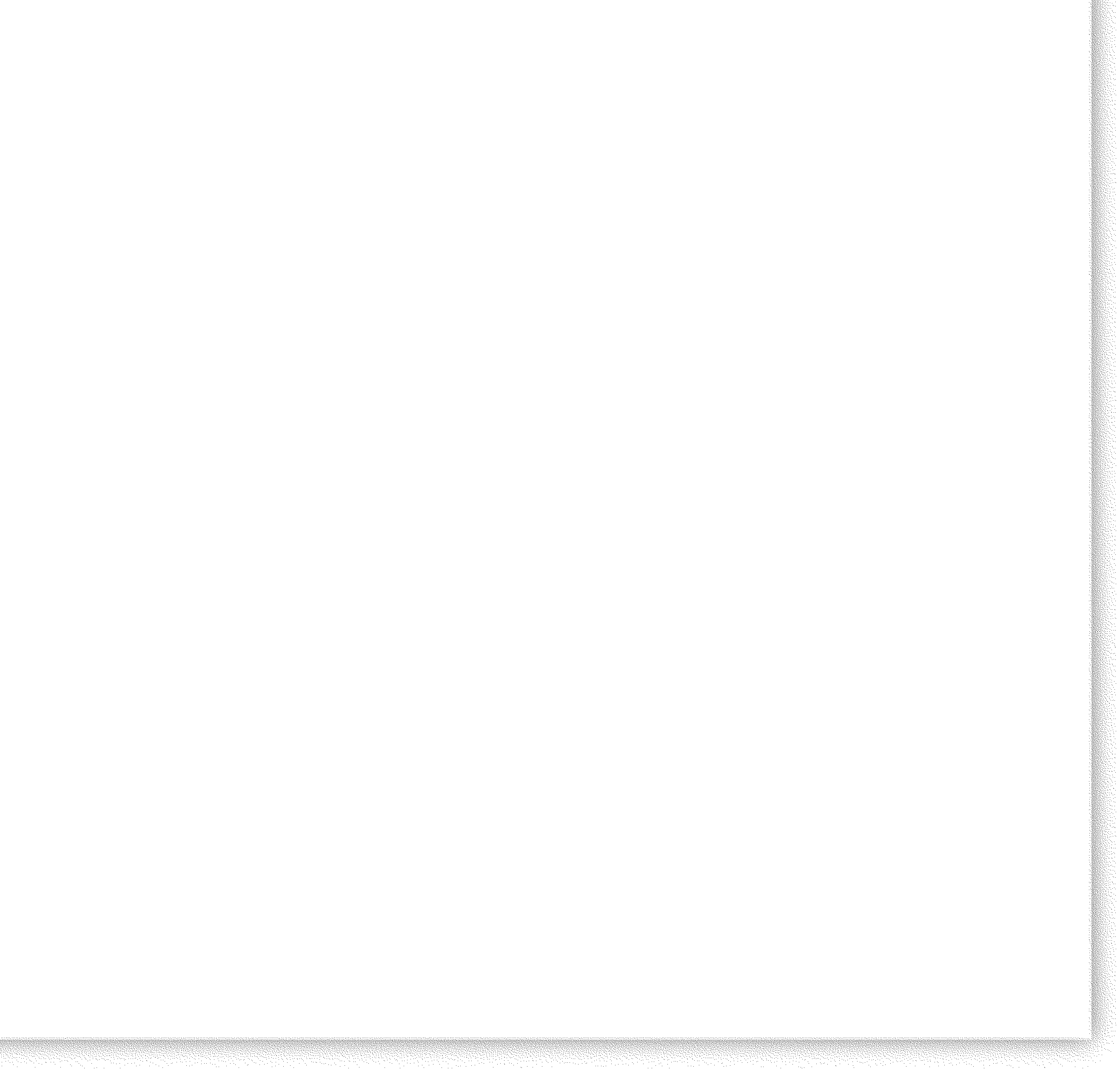 East India Company gains control of India.British establish a railroad network in India.Villagers are no longer self-sufficient; foodproduction declines and famine sets in.The Sepoy Mutiny occurs and uprisings spread over much of northern India.Indians form Indian National Congress and Then the Muslim League, which eventuallyCall for self- government.British partition Bengal into Hindu and Muslim sections.Drawing Conclusions On the pace below, explain why the British viewed India as the “jewel in the crown.”Clarifying   As you read about the colonization of Southeast Asia, write notes about each group.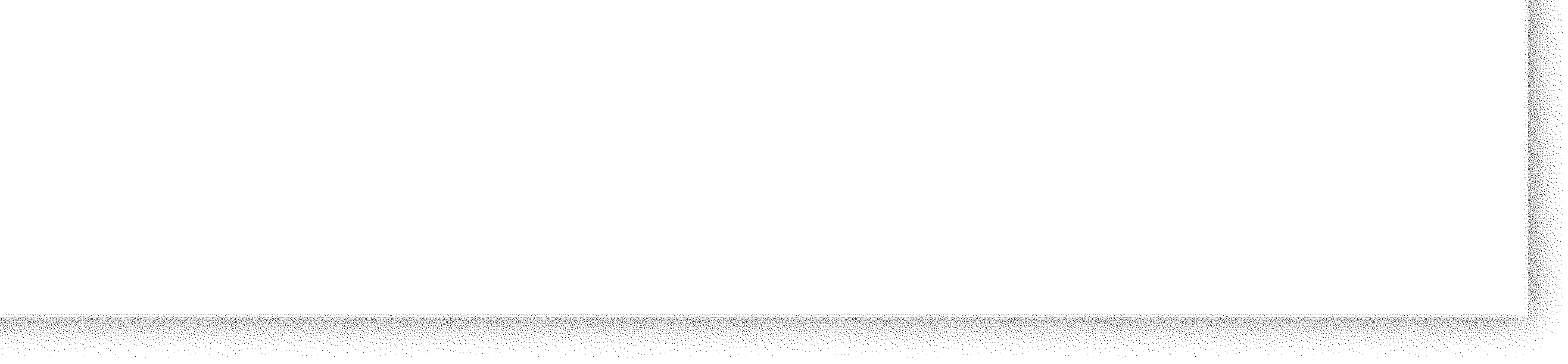 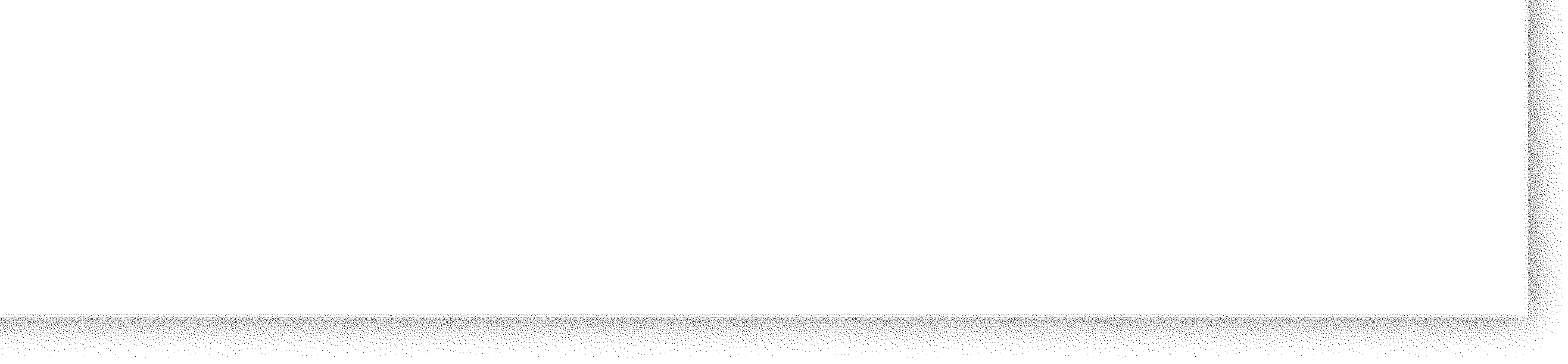 Clarifying  On the space below, identify the following people:King Mongkut	Emilio Aguinaldo	Liliuokalani1. Agricultural revolution2. Abundant natural resources3. Political stability4. Factors of production5. Technological advances in the textile industry6. Entrepreneurs7. Building of factories8. Railroad boomWhat changes did industrialization bring about for the following groups of people?What changes did industrialization bring about for the following groups of people?1. Poor city dwellers2. Factory workers3. Wealthy merchants, factory owners, shippers4. Children5. Lower middle class of factory overseers and skilled workers6. Large landowners and aristocratsIndustrial development in the United States paralleled industrialization in Britain.Industrial development in the United States paralleled industrialization in Britain.1. What were some favorable conditions that sparked industrialization in both Britain and the United States?2. What factors led to the great expansion of U.S. industry in the late 1800s?Industrialization eventually reached continental Europe.Industrialization eventually reached continental Europe.3. How did the Napoleonic wars affect the development of industry in Europe?4. How would you characterize the expansion of industry throughout Europe during the early 1800s?Industrialization revolutionized every aspect of society worldwide.Industrialization revolutionized every aspect of society worldwide.5. How did industrialization shift the world balance of power?6. In what ways did industrial- ization beneﬁt society?The Economic PhilosophersWhat were the basic ideas of each philosopher?1. Adam Smith2. Thomas Malthus3. David RicardoThe  Social  ReformersHow did each reformer try to correct the ills of industrialization?4. John Stuart Mill5. Robert Owen6. Charles Fourier and Henri de Saint-Simon7. Karl Marx and Friedrich Engels8. William Wilberforce9. Jane Addams10. Horace MannHow did each of the following lead to German unification?How did each of the following lead to German unification?How did each of the following lead to German unification?7. policy of realpolitik8. Seven Weeks’ War9. Franco-Prussian WarThe Forces of ImperialismThe Forces of Imperialism1. Note three motives behind the European race for colonies.2. Note two technological advantages Europeans had over the Africans.3. Note two factors within Africa that made it vulnerable to European conquest.The Division of AfricaThe Division of Africa4. Note two outcomes of the Berlin Conference in 1884 and 1885.5. Note three groups that clashed over territory and resources in South Africa.6. Note one outcome of the Boer War.European nations used various forms of colonial control.European nations used various forms of colonial control.1. How did the British control Nigeria and other British colonies?2. What method of management did the French use with their colonies?African societies tried to resist European attempts at colonization.African societies tried to resist European attempts at colonization.3. How did Algeria’s resistance to French rule differ from the East Africans’ resistance to German rule?4. Why was Ethiopia able to successfully resist European rule?European colonial rule greatly transformed African society.European colonial rule greatly transformed African society.5. How did Africans beneﬁt from colonial rule?6. What were the negative con- sequences of colonial rule for the African continent?1. Death of Suleyman I2. Rise of nationalism3. Geopolitics4. Construction of the Suez  Canal5. Discovery of oil in Persia1. Dutch East India Company1. Dutch East India Company1. Dutch East India CompanyLands claimedMajor productsImpact of colonization2. British2. British2. BritishLands claimedImmigration policyImpact of colonization3. French3. French3. FrenchLands claimedMethod of managementImpact of colonization4.  Americans4.  Americans4.  AmericansLands claimedMethod of managementImpact of colonization